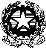 Ministero dell’Istruzione e del meritoIstituto Scolastico Comprensivo “G. Romanino”Via Ripa, 2 - 25040 Bienno (Bs) Tel. 0364 40062Email: bsic83700x@istruzione.it – pec: bsic83700x@pec.istruzione.itGruppo di Lavoro Operativo per l’inclusione degli alunni con disabilitàVERBALE DELL’INCONTRO DI VERIFICA INTERMEDIA ED EVENTUALE RIMODULAZIONE DEL PEIL. n. 104/92 art. 15 come sostituito dal D.Lgs. n.66/17, integrato e modificato dal D.Lgs. n.96/19, art. 9 comma 10 Il giorno 	 alle ore 	in modalità videoconferenza su piattaforma 	previa convocazione si riunisce il Gruppo di Lavoro Operativo per l’allievo/a 	frequentante la classe 	 dell’Istituto 	con il seguente ordine del giorno:verifica dello stato di attuazione Piano Educativo Individualizzato;eventuali proposte di rimodulazione del PEISono presenti (INDICARE I NOMINATIVI)Dirigente Scolastico o docente formalmente delegato 	I docenti della sezione/team/classe  	         Altre figure di riferimento (operatore sociosanitario, assistente per l’autonomia e la comunicazione per la disabilità sensoriale, …)  	              Equipe dei Servizi Sociosanitari pubblici o accreditati (referenti per l’allievo/a)      	Genitori o esercenti la responsabilità genitoriale          	Eventuale esperto della famiglia (con funzione di consulenza tecnica; la presenza viene precedentemente segnalata e concordata) 	            Presiede la riunione _______________________________________Funge da segretario _______________________________________I risultati al momento ottenuti nella realizzazione del PEI sono statiNon raggiunti e relative motivazioni 	Parzialmente raggiunti e relative motivazioni 	Pienamente raggiunti e relative motivazioni 	Eventuali specificazioni e relative motivazioni 	I PUNTI DI FORZA RILEVATI SONO STATI Le eventuali difficoltà rilevate nella realizzazione del PEI sono state Si ritiene di procedere apportando le seguenti variazioni alla progettazione iniziale attraverso interventi educativi e didattici secondo le seguenti metodologie e modalità organizzative:[] attività curricolare in classe[] attività curricolare in piccolo gruppo[] intervento individualizzato[] laboratori[] progetti educativi specifici[] intervento individualizzato in Didattica Digitale IntegrataEventuali suggerimenti per le attività extrascolastiche La riunione si conclude alle ore 	IL PRESIDENTEIL SEGRETARIO